DENIS BOUCHER et BASEBALL LACHINE« Pour s’améliorer en s’amusant »     	  Clinique d’automne 2019          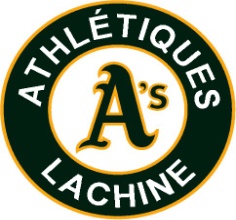 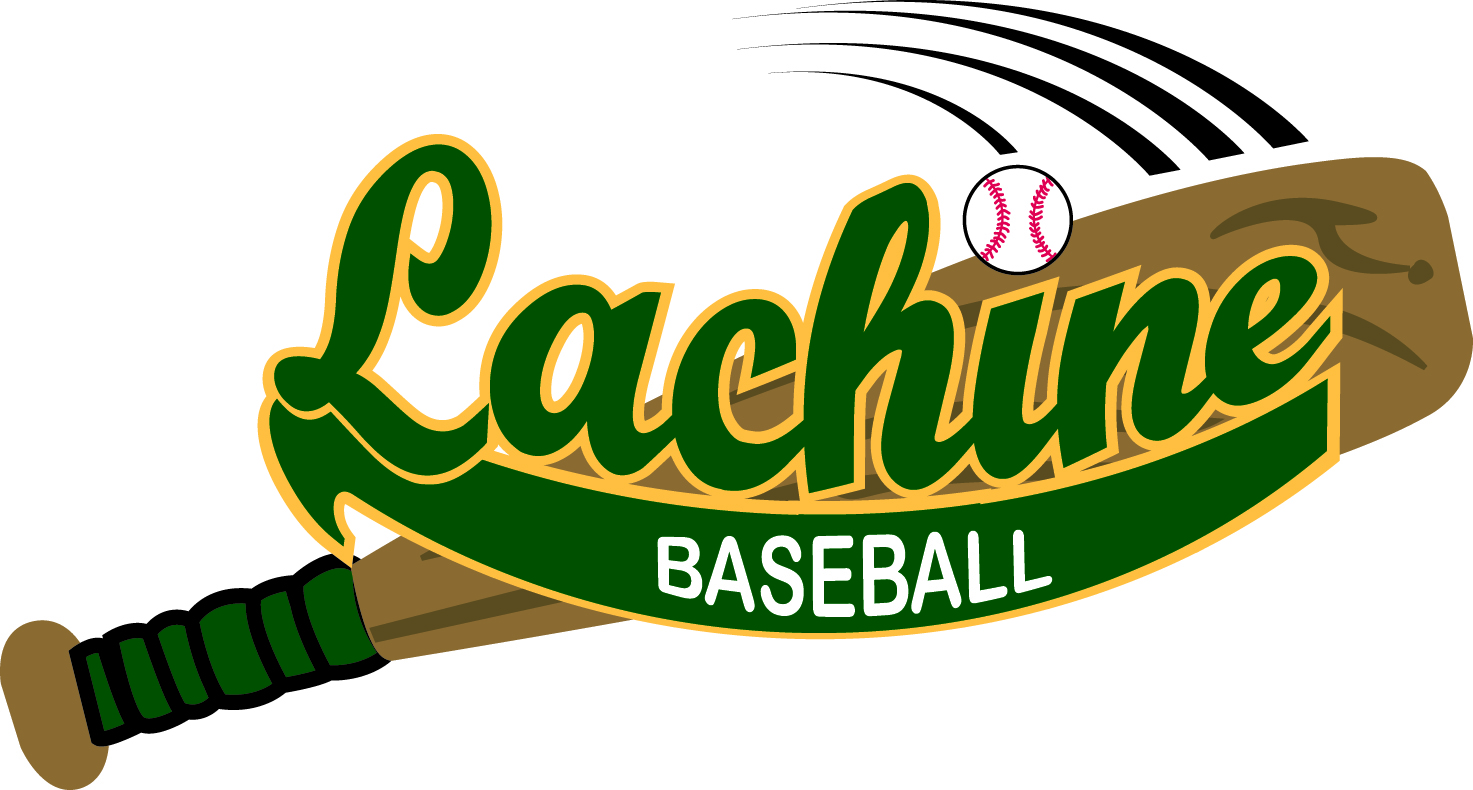 Il y aura 8 semaines d’entraînement avec Denis Boucher et des instructeurs qualifiés. Les cours sont d’une durée de 60 ou 75 minutes chacun. Le tout aura lieu au Collège St-Louis situé au 275, 36e avenue à Lachine. Les cours débuteront lundi le 21 Octobre.    Offensive/Défensive	  2009-'10-'11     	Lundi		19h00-20h00	 $120.00	    Lanceur  Bantam         2005-2006		Lundi		20h00-21h15 	 $180.00	    Lanceur  PeeWee	      2007-2008		Mercredi	19h00-20h15 	 $180.00	    Lanceur  Midget	      2000-2004		Mercredi	20h15-21h30 	 $180.00    Offensive/Défensive	  2006-'07-'08     	Jeudi		19h00-20h15	 $150.00    Offensive/Défensive	  2000-2005        	Jeudi		20h15-21h30	 $150.00-----------------------------------------------------------------------------------------------Fiche d’inscription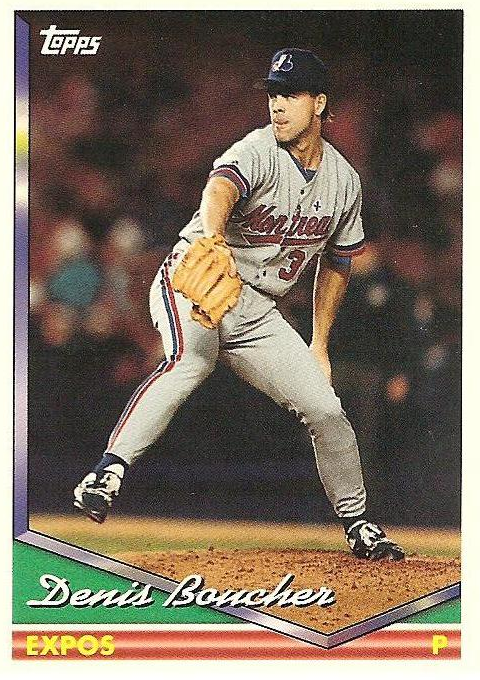 On s’inscrit par courriel à l’adresse suivante :denisboucher38@yahoo.ca  Argent comptant ou chèque libellé au nom deABAL, à remettre au premier cours.Vous pouvez me rejoindre par courriel ou au 514 242-2069Nom :Âge :Adresse :Adresse :Adresse :Numéro de téléphone :Numéro de téléphone :Numéro de téléphone :Numéro de téléphone :Numéro de téléphone :# Assurance maladie# Assurance maladie# Assurance maladie# Assurance maladieExpiration :Expiration :Courriel : Courriel : 